17.06.2022 на базе государственного учреждения "Территориальный центр социального обслуживания населения Бешенковичского района" прошло очередное заседание "ПАПА-ШКОЛЫ" в формате диалоговой площадки "Роль отца в семейном воспитании" с участием волонтёра "Серебряного возраста" Колковым А.А.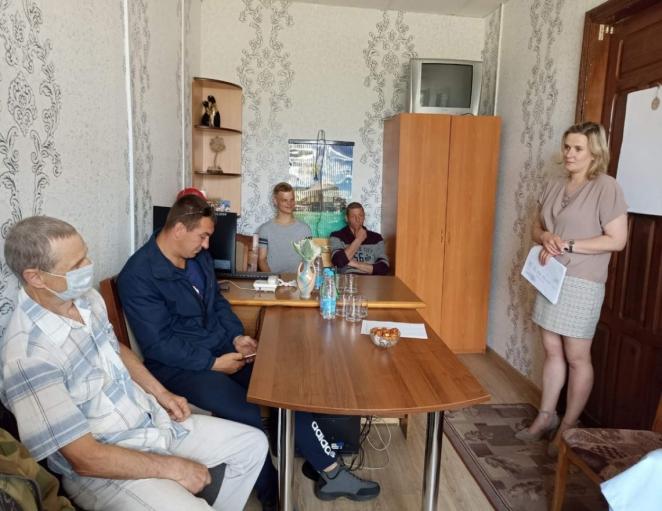 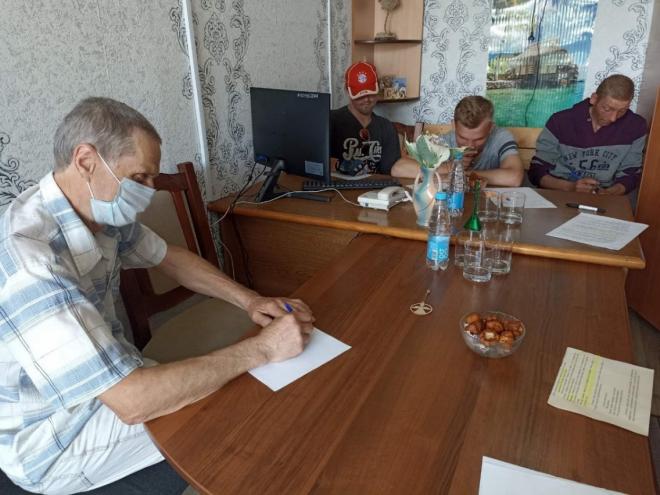 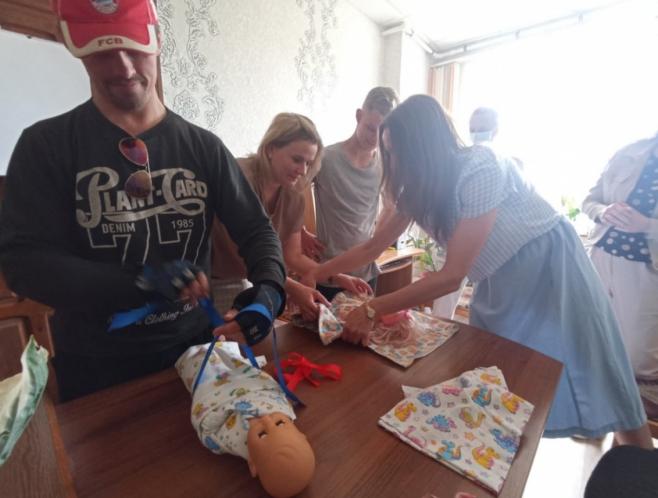 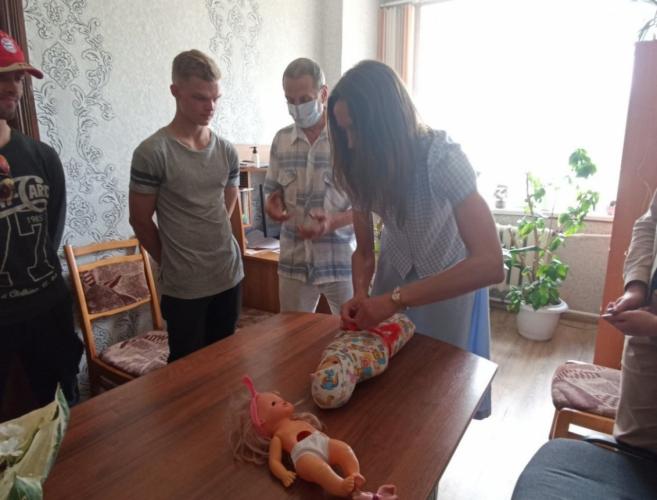 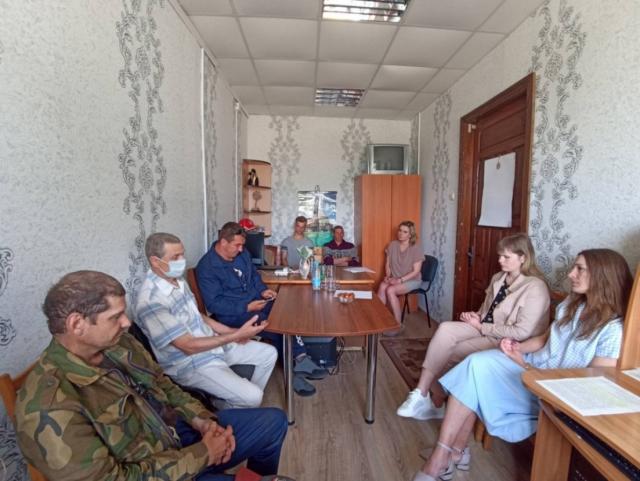 